The Flying Bull Academy Newsletter    		                             3rd November 2020Dear Parent/Carer Firstly, I would like to thank you for all the contributions for the Harvest collection forthe Portsmouth Foodbank. They were extremely grateful when they came and collected the goods yesterday. Risk AssessmentIn light of the new lockdown starting Thursday, we have made very minimal changes toour systems and processes. The main change is we are providing a hot meal option for Years R – 2 and Key Stage 2 Free School Meals. We are hoping to have the opportunity for Key Stage 2 to buy lunches from the 16th November. We will not be starting school trips this term. We will review this in January. We have made the decision to cancel the Kingswood trip next year. If we can, we will offer an alternative based on days out.In light of the rising levels in Portsmouth, we are asking for the following:Definitely only one adult dropping the children off. If you are happy to leave Year 3to 6 at the gate, please do so.All visiting adults, including parent/carers at drop off and pick up are being asked to wear a face covering. This includes if you are coming in for an arranged appointment. About 40% of the parents wore masks this morning so thank you!Please arrive just before your child’s bubble opens. If you are standing/sitting andwaiting, you are too early. This is the same for pick up time. There was still quite a gathering outside Year 3 this morning. I have spoken to teachers about opening doors so you can drop all the children off at once. Please follow the social distancing rules when on site. Please do not congregate outside the school gates.Please email staff if you wish to speak to them. You should all have the year group email address. Do not approach adults at the classroom doors. If you wish to speak to a member of LAPS, please call after 9am. Please do notapproach the staff on the playgroundIf possible, please ensure that your child is wearing clean clothes every day. Personal hygiene is even more important during this current pandemic. If you follow all of this guidance, you should only be on site for 5 minutes. Can I also remind you that no pets are allowed on site – this includes whether they are being carried or not. We have had an increase on the number of dogs being brought on to site and despite staff challenging, there is still a problem.ElectionsWe have our new school council. They are as follows –1KD Daley-James Chearman-Soley		1N Betsy Wilkes2F Bella Critchell   					2S Oliver Weir3B Maisie Campbell				3G Leila Shepherd4E Lola Price					4K Nina Tarasova5B Harvey Critchell					5T Isabelle Atherton6B Isla Swainbank					6C Jazmyn HewittCongratulations to them all. I would like to add that the class teachers were all really impressed with how the children who put themselves forward for the election, carriedout their campaigns. We had children making their own placards and carrying them around during the daily mile.Voting for Head Boy, Head Girl and their deputies ends on Thursday. For this, all staff are able to vote for one boy and one girl, where School Council are the children in the class voting. Free School MealsHave your circumstances changed due to the Covid Pandemic? Are you now receiving financial support? You may qualify for Free School Meals. Please contact the office by phone or email for more information.That’s all from me today. Keep safe and remember if you have any questions or comments, please email me on head@fbacademy.co.uk.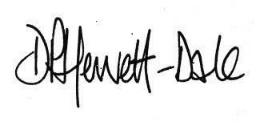 Mr D Hewett-DaleHeadteacher			